                                                  РЕШЕНИЕ                                            СЕССИИЗаслушав информацию председателя счётной комиссии  об итогах голосования по избранию председателя  Районного Совета депутатов муниципального образования «Ленский район», Районный Совет  депутатов муниципального образования «Ленский район»                                                  Р Е Ш И Л :        1.Утвердить  председателем Районного Совета депутатов муниципального образования «Ленский район» Мозгову Наталью Александровну.        2. Председателю  Районного Совета  депутатов приступить к исполнению полномочий по решению вопросов местного значения с момента утверждения данного решения.        3. Настоящее решение вступает в силу со дня его принятия и подлежит опубликованию в средствах массовой информации и размещению на сайте муниципального образования «Ленский район».Председатель	   Н.А. Мозгова И.о. главы	                                                                    А.В. Черепанов  МУНИЦИПАЛЬНОЕ ОБРАЗОВАНИЕ«ЛЕНСКИЙ РАЙОН»РЕСПУБЛИКИ САХА (ЯКУТИЯ)РАЙОННЫЙ СОВЕТДЕПУТАТОВ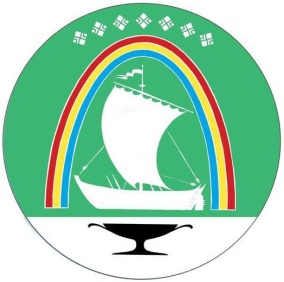 САХА       ӨРӨСПYYБYЛYКЭТИН«ЛЕНСКЭЙ                ОРОЙУОН»МУНИЦИПАЛЬНАЙТЭРИЛЛИИТЭОРОЙУОН ДЕПУТАТТАРЫН СЭБИЭТЭ      г. Ленск               Ленскэй к    от 29 сентября 2023  года                                                           № 4-1    от 29 сентября 2023  года                                                           № 4-1Об избрании председателя Районного Совета депутатов муниципального образования «Ленский район»